 افغانستان اسلامــــــی امــــــــــارت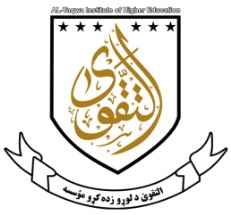 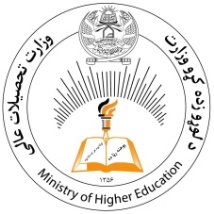 د لــــــــــــوړو زده کــــــــــــړو وزارتالتقوی د لوړو زده کړو موسسهد دندی غوښتنلیکJob Applicationپه درنښتکاندید نوم:د کاندید لاسلیکنیټه: ۱۴۰۱/       /        /فورم پای۱:  فورم د خانه پری کولو لازمی لارښوونی/Instructions for fill the form:۱:  فورم د خانه پری کولو لازمی لارښوونی/Instructions for fill the form:انځور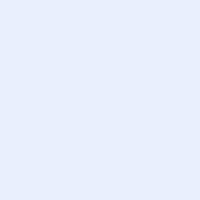 Photoددې فورم سره خپل د تحصیل، کاري تجربي تایید شوي اسناد او د تذکري کاپی ضمیمه کړیتحصیلی اسناد مو باید د لوړو زده کړو وزارت څخه تائید شوی وی.خلص سوانح مو باید د شپږو میاشتو زړی نه وی.که چیری مو په خصوصی سکتور ، داخلی او یا خارجی موسساتو کی دنده کړی وی د قرارداد کاپی مو ضمیمه کړئ، د تقدیر نامو ، ستاینلیکونو او غیر ضروری اسنادو د ضمیمه کیدو څخه ډډه وکړئ.دا غوښتنلیک د مکمل او دقیق خانه پری کیدو وروسته د خپلو تحصیلی او کاری تجربی د اسنادو سره یو ځای په  لاندی ایمیل ادرسونو راولیږئ، ستاسی اسناد باید د (۱۰) امی بی څخه زیات نه وی.په بریښنایی ډول د اسنادو دد لیږلو پرته تاسی کولاۍ شئ چی دغه فورمه خانی پری او د التقوی د لوړو زده کړو موسسې د بشری منابعو او استادانو چارو آمریت ته تسلیم کړئ.hr@altaqwa.edu.af – info@altaqwa.edu.af۲: د دندی انتخاب/Job/Post Selection: ۲: د دندی انتخاب/Job/Post Selection: د دندی شمیره:دندی عنوانادارهبست/کټګوری (علمی، اداری)د دندی نوعیت: (دایمی، قراردادی)د بست شمیر:د دندی د اعلان نیټه:د دندی د اعتبار نیټه:۳: د کاندید شخصی معلومات/Candidate Personal Information:۳: د کاندید شخصی معلومات/Candidate Personal Information:۳: د کاندید شخصی معلومات/Candidate Personal Information:۳: د کاندید شخصی معلومات/Candidate Personal Information:د تذکری شمیره:نوم:جنسیت:تخلص:دایمی ولایت:د پلار نوم:دایمی ولسوالۍ:زیږیدلو نیټه:اوسنی ولایت:د زیږیدلو ځای:اوسنی ولسوالی:اړیکو شمیره:ایمیل ادرس:۴: زده کړی/Education:۴: زده کړی/Education:۴: زده کړی/Education:۴: زده کړی/Education:۴: زده کړی/Education:۴: زده کړی/Education:۴: زده کړی/Education:نوعیت (روزانه، شبانه)عمومی فیصدید پای نیټهد پیل نیټهتحصیلی رشتهد زړه کړی ځای (اداره)د زده کړی کچهدکتوراماستریلسانسبکلوریا۵: د کومو ژبو سره اشنایی لرۍ؟/Language Skills:۵: د کومو ژبو سره اشنایی لرۍ؟/Language Skills:۵: د کومو ژبو سره اشنایی لرۍ؟/Language Skills:۵: د کومو ژبو سره اشنایی لرۍ؟/Language Skills:خبری کوللیکللوستلژبهپښتودریانګلیسی۶: د کمپیوتر مهارتونه/Computer Skills: ۶: د کمپیوتر مهارتونه/Computer Skills: ۶: د کمپیوتر مهارتونه/Computer Skills: ۶: د کمپیوتر مهارتونه/Computer Skills: ډیر ښهمتوسطابتداییپروګرامMS WordMS Excel MS PowerPointMS Access MS Outlook Database Systems Internet۷: کاری تجربه/Experience:۷: کاری تجربه/Experience:۷: کاری تجربه/Experience:۷: کاری تجربه/Experience:۷: کاری تجربه/Experience:۷: کاری تجربه/Experience:معاش#کارمندانو مشردندی پایدندی پیلدندی عنواناداره۸: ستاسو د کاری اسنادو د تائیدۍ  مرجع/Reference Check:۸: ستاسو د کاری اسنادو د تائیدۍ  مرجع/Reference Check:۸: ستاسو د کاری اسنادو د تائیدۍ  مرجع/Reference Check:۸: ستاسو د کاری اسنادو د تائیدۍ  مرجع/Reference Check:۸: ستاسو د کاری اسنادو د تائیدۍ  مرجع/Reference Check:ایمیل ادریساړیکو شمیرهادارهدندی عنواننوم۸: په کومه ژبه غواړۍ امتحان ورکړئ/Written Test Language:۸: په کومه ژبه غواړۍ امتحان ورکړئ/Written Test Language:انتخابژبهپښتودریانګلیسیژمنه کوم چی پدی فورمه کی درج شوی معلومات سم دی، او که چیری ناسم ثابت شو د قانون پر بنسټ ځواب ویوونکی یم.